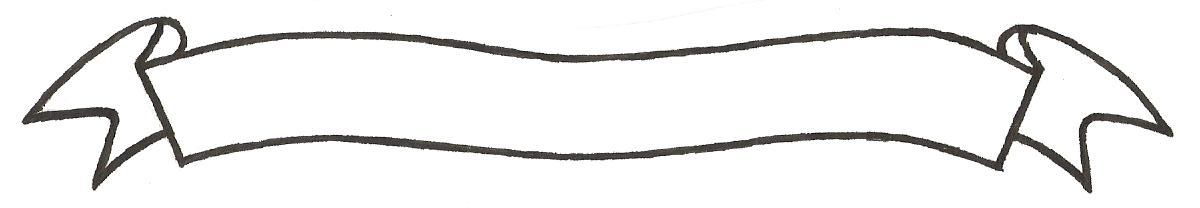 MERU UNIVERSITY OF SCIENCE AND TECHNOLOGYP.O. Box 972-60200 – Meru-Kenya. Tel: 020-2069349, 061-2309217. 064-30320 Cell phone: +254 712524293, +254 789151411 Fax: 064-30321Website: www.must.ac.ke  Email: info@must.ac.ke    University Examinations 2016/2017THIRD YEAR, FIRST SEMESTER EXAMINATION FOR THE DEGREE OF BACHELOR OF FOOD SCIENCE AND MANAGEMENTAFM 3300: FOOD INDUSTRY CONSULTANCYDATE: DECEMBER, 2016                                                                          TIME: 2 HOURSINSTRUCTIONS: -	Answer question one and any other two questionsQUESTION ONE (30 MARKS)Define consultancy and explain the relationship between consultancy and training.													 (5 marks)Highlight the main areas of concern for food industry consultants.			(5 marks)Briefly explain five qualities that a food industry consultant should have.		(5 marks)Outline the contents of a well written Terms of Reference (TOR’s) document.	(5 marks)Explain the reason why a consultant should write an inception report upon receiving the TOR’s for a consultancy assignment.							(5 marks)Outline the activities undertaken at the closure stage of a consultancy assignment.													(5 marks) QUESTION TWO (20 MARKS)Write short conscience notes on the history of consultancy.				 (12 marks)Explain the roles of a consultant and client in a consultancy assignment.		(8 marks)QUESTION THREE (20 MARKS)Explain the advantages and disadvantages of using an external consultant in food industry.											(10 marks)Describe five characteristics of food industry consultancy.				(10 marks)QUESTION FOUR (20 MARKS)Describe the five stages of the consulting process.					(15 marks)Examine the circumstances under which a consultancy assignment may be terminated before completion.										(5 marks)